COVINGTON INDEPENDENT PUBLIC SCHOOLS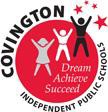 2021-2022 SCHOOL AMENDED CALENDARAugust 16, 2021	Opening Day for Staff, Schools ClosedAugust 17-18, 2021	Professional Development #1 & 2, Schools Closed August 19, 2021	First Day for StudentsSeptember 6, 2021	Holiday #1 Labor Day, Schools ClosedOctober 8, 2021	NKEA Day, Professional Development #3, Schools ClosedOctober 11, 2021	Schools ClosedNovember 1, 2021	Teacher Planning Day, Schools Closed, Staff ReportNovember 2, 2021	Election Day, Schools Closed November 24, 2021	Schools ClosedNovember 25, 2021	Holiday #2 Thanksgiving, Schools ClosedNovember 26, 2021	Schools ClosedDecember 20-31, 2021	Winter Break, Schools ClosedJanuary 3, 2022	Students Return from Winter Break January 10, 2022	Teacher Planning Day, Schools 	Closed, Staff ReportJanuary 11-14, 2022	Non-Traditional Instruction (NTI) 	Remote LearningJanuary 17, 2022	Holiday #3 MLK, Jr. Day, Schools Closed January 18-21, 2022	Non-Traditional Instructions (NTI)February 3-4, 2022	Non-Traditional Instruction (NTI) February 14, 2022	Professional Development #4February 21, 2022	Holiday #4 Presidents Day, Schools ClosedMarch 11, 2022	Teacher Planning Day, Schools Closed, Staff ReportApril 11-15, 2022	Spring Break, Schools ClosedMay 17, 2022	Schools ClosedMay 26, 2022	Last Day for Students May 27, 2022	Closing Day for Staff, Schools Closed 